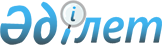 Қордай ауданы әкімдігінің кейбір қаулыларының күші жойылды деп тану туралыЖамбыл облысы Қордай ауданы әкімдігінің 2022 жылғы 15 қарашадағы № 449 қаулысы. Қазақстан Республикасының Әділет министрлігінде 2022 жылғы 24 қарашада № 30706 болып тіркелді
      Қазақстан Республикасының "Құқықтық актілер туралы" Заңының 27-бабына сәйкес, Қордай ауданының әкімдігі ҚАУЛЫ ЕТЕДІ:
      1. Қордай ауданы әкімдігінің қаулыларының күші жойылды деп танылсын:
      1) "Мүгедектер үшін жұмыс орындарына квота белгілеу туралы" Қордай ауданы әкімдігінің 2014 жылғы 13 қаңтардағы № 4 қаулысы (Нормативтік құқықтық актілерді мемлекеттік тіркеу тізілімінде № 2110 тіркелген);
      2) "Мүгедектер үшін жұмыс орындарына квота белгілеу туралы" Қордай ауданы әкімдігінің 2018 жылғы 20 сәуірдегі №103 қаулысы (Нормативтік құқықтық актілерді мемлекеттік тіркеу тізілімінде № 3810 тіркелген).
      2. Осы қаулының орындалуын бақылау Қордай ауданы әкімінің жетекшілік ететін орынбасарына жүктелсін.
      3. Осы қаулы оның алғашқы ресми жарияланған күнінен кейін күнтізбелік он күн өткен соң қолданысқа енгізіледі.
					© 2012. Қазақстан Республикасы Әділет министрлігінің «Қазақстан Республикасының Заңнама және құқықтық ақпарат институты» ШЖҚ РМК
				
      Қордай ауданының 

      әкімі 

М. Мусаев
